Práctica Calificada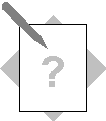 	ACTIVIDADEScompletar en los recuadros el código de Material, Proveedor y Servicios Hacer una captura de pantalla al visualizar el dato maestro creado y pegarla debajo del recuadro de códigosLa práctica desarrollada la deberán subir en el Aula VirtualCrear registro maestro de materiales (MM01) (7 Puntos)Cree un nuevo registro maestro de materiales con el número TM600Y##. Seleccione el ramo Construcción de mecánica y el tipo de material Materia prima.Cree las vistasDatos básicos 1ComprasTexto pedido comprasDatos de centro generales/Almacenamiento 1 Contabilidad 1Centro 1010 y el almacén 101A.Indique los siguientes datos en las vistas especificadas:                 Datos básicos:Denominación: Faro Toyota - ###. Unidad medida base: C/U (Unidad). Grupo Artículos:  32000000El peso bruto:  4 kg El peso neto: 3,8 kgCompras:El grupo de compras: N02 Clave-valores comp: 1 (10, 20 y 30) Texto de pedido de compras:El texto de pedido de compras indica lo siguiente: "El material suministrado debe cumplir nuestra especificación técnica nº 65439".Datos de centro/Almacenamiento 1:Ubicación: BL-01.Captura de Pantalla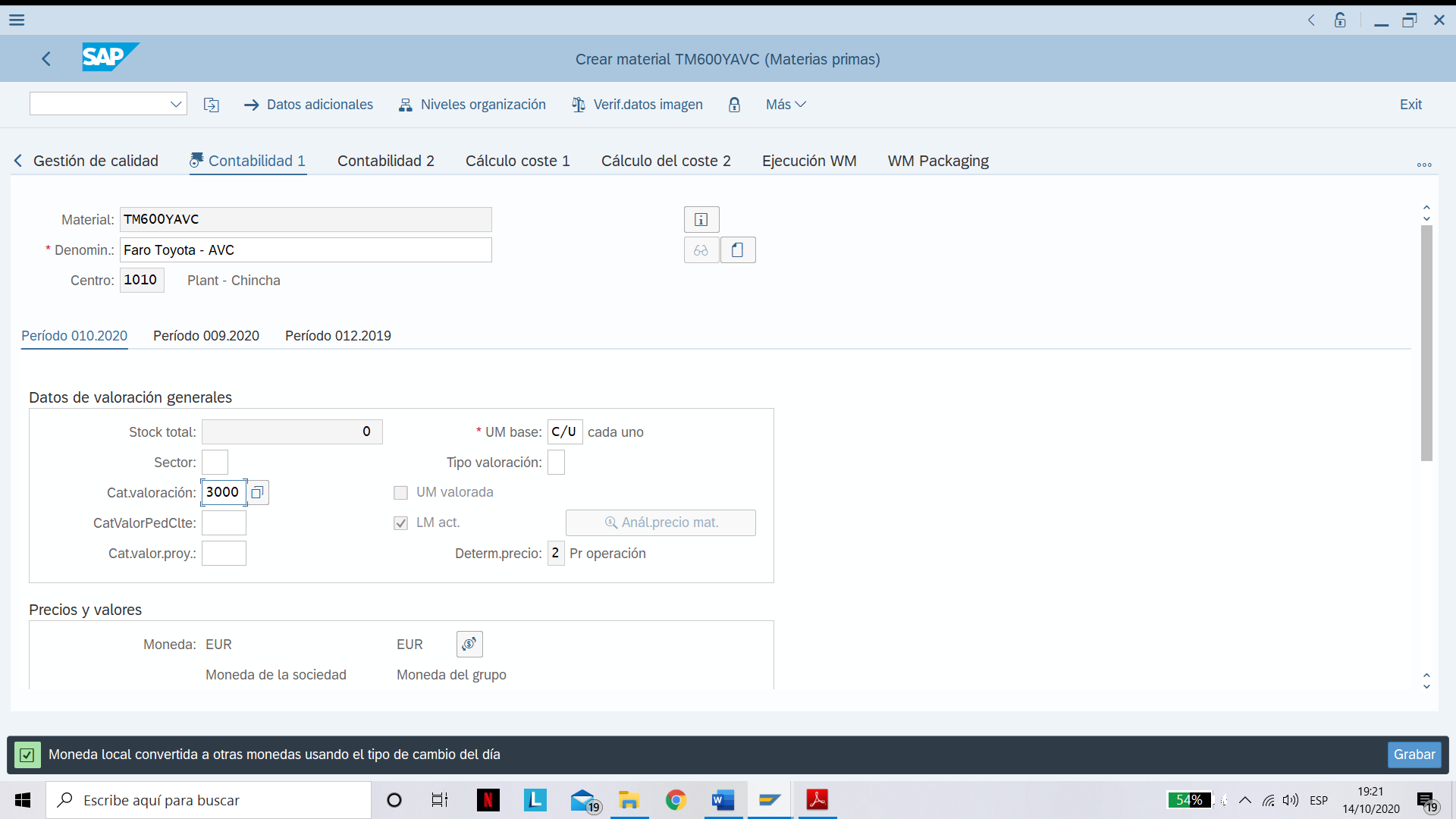 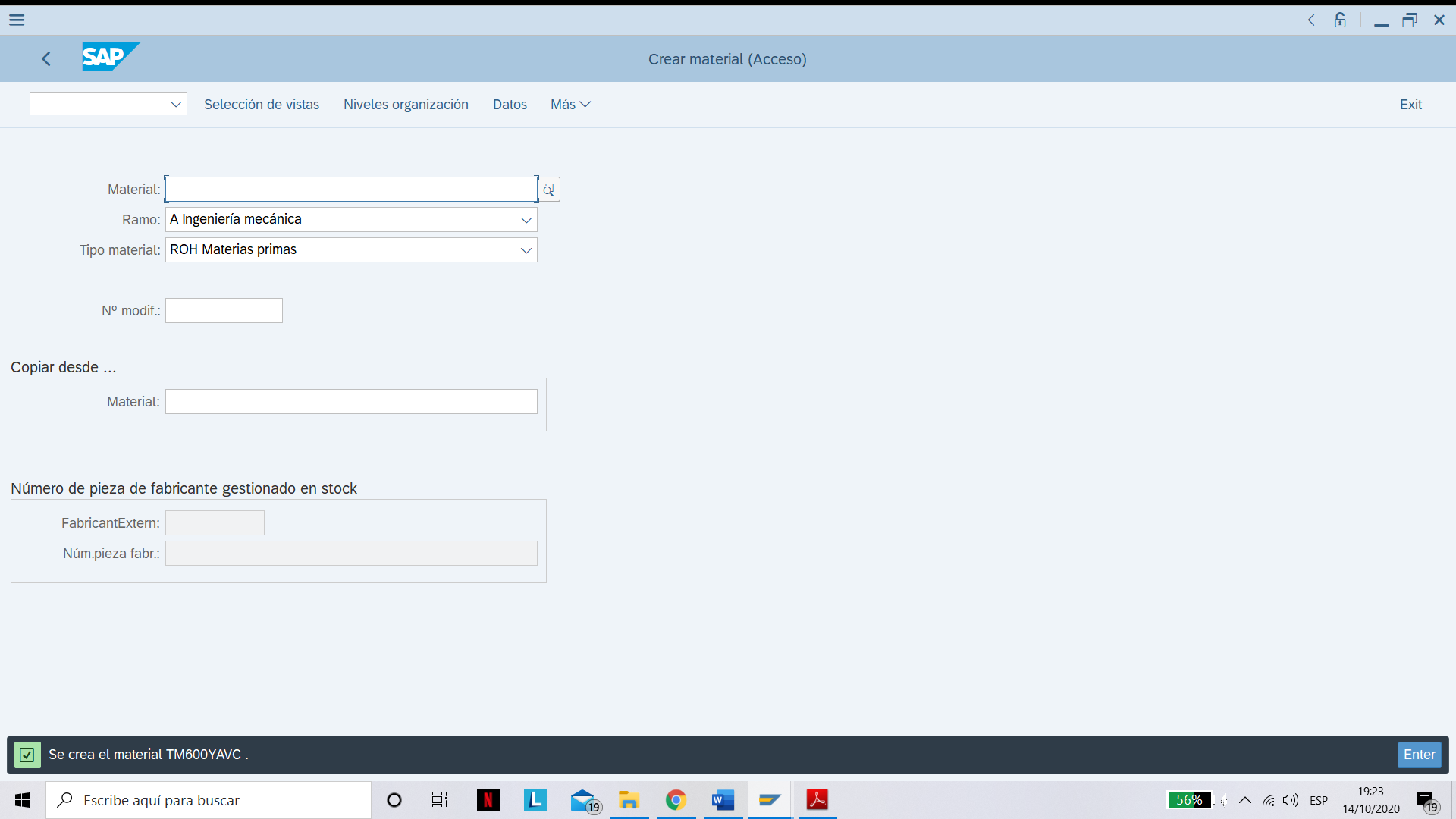 Crear un registro maestro de Proveedores (BP) (7 Puntos)Cree un registro maestro de proveedores TK600Y## para los niveles de organización sociedad 1010 y organización de compras 1010 y de tipo organización. Función  IC : FLVN00 – Proveedor (cont. financ.)Deben indicarse los siguientes datos en el registro maestro.Dirección    Tratamiento:  EmpresaNombre: NEXDATA - ##Concepto de búsqueda: NEXTECHCalle/nº: Av. Larco 704Código postal/población: 1000 /LimaPaís: PE (Perú)Región: LIM (Lima)Idioma: españolIdentificadorTipo: DE9; NIF 20111349###Sociedad: 1010Gestión de cuenta de Contabilidad FinancieraCuenta Asociada: 21100000Clave de Clasificación: 002Ind. Intereses: 02Period. calc.Int: 1Proveedor: PagosCondición de Pago: 0001Grupo de tolerancia: CUS1Verificación factura doble: XVías de pago: 5UFunción  IC : FLVN01 – Proveedor CompraOrganización de compras: 1010Datos de compras  Moneda de Pedido: EURCondiciones de pago: 0001 (pagadero Inmediato)Verificación de factura en base a EM: XCaptura de Pantalla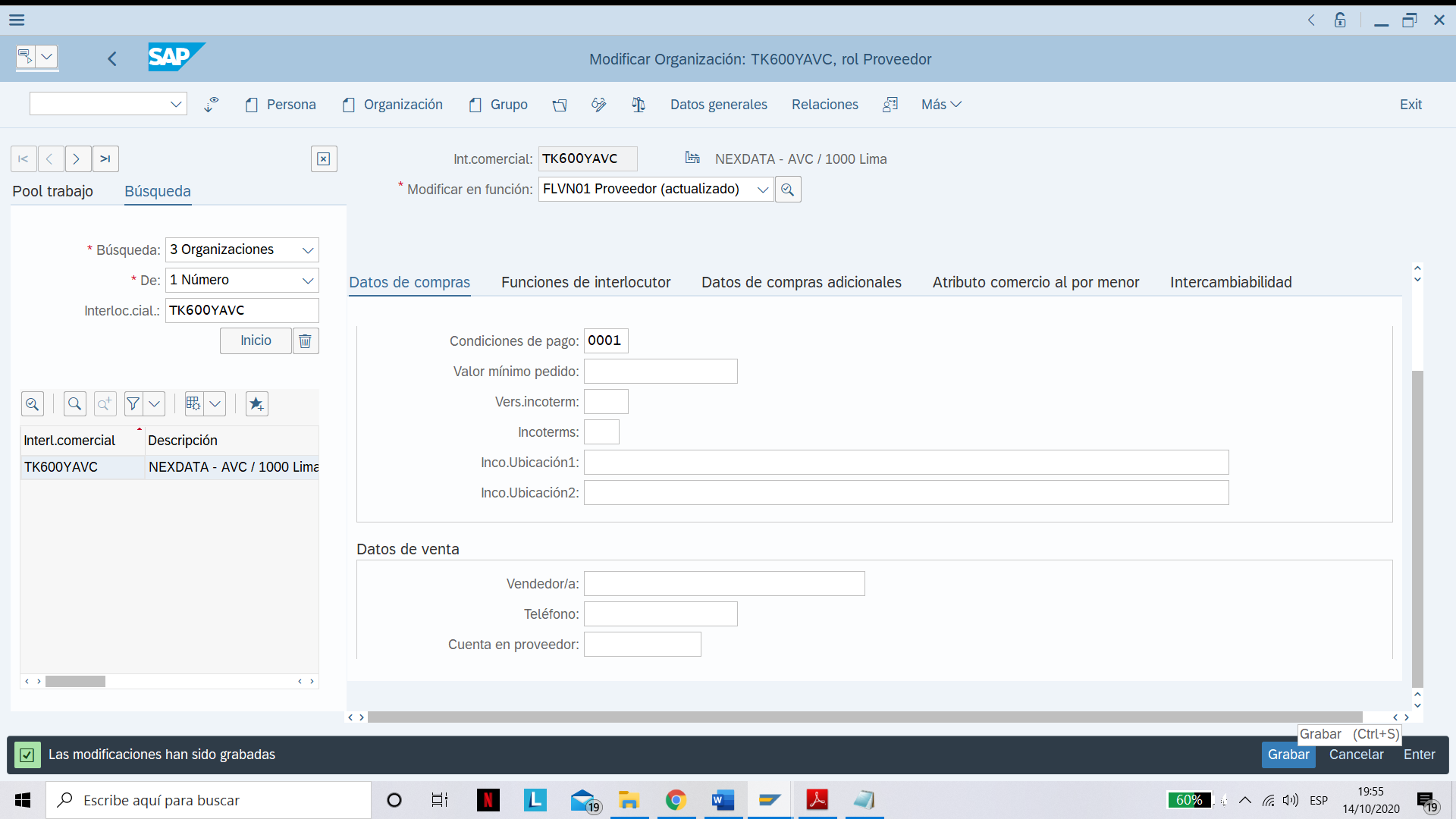 Crear un registro maestro de Servicios (6 Puntos) Número de servicio: LM600###Texto breve: Desarrollo WebTipo de servicio: Servicio ComprasUnidad medida base: HGrupo de artículos: P001Categoría valoración: 3200Texto explicativo: Desarrollo web para www.nextech.peCaptura de Pantalla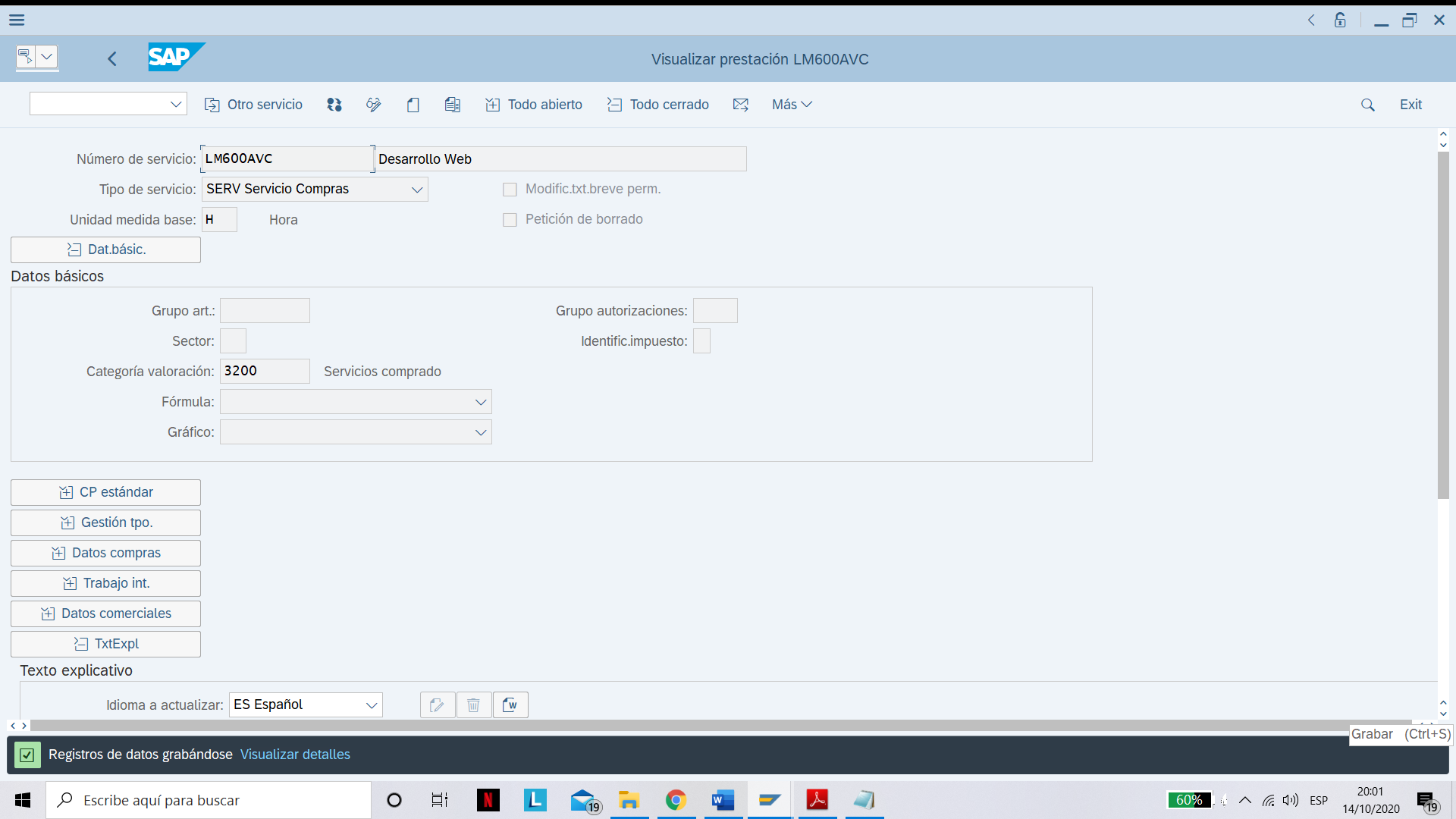 Nº Material TM600YAVC	Nº Proveedor TK600YAVCNº Servicio LM600AVC